Epiphany 6		       February 7, 2022PRELUDE                               WELCOME & ANNOUNCEMENTSINTROIT                                     CALL TO WORSHIPMORNING PRAYER     *OPENING HYMN CALL TO CONFESSIONPRAYER OF CONFESSION     SILENT PRAYER     ASSURANCE OF PARDON     GLORIA PATRI 581                                                                                                Greaterex     FIRST SCRIPTURE READING                                                                                ANTHEM		                      SECOND SCRIPTURE READING                                                      SERMON	                                         	                        Rev. Patrick S. Pettit   AFFIRMATION OF FAITH.		The Apostles' Creed.                     	          Hymnal, p. 35  PRAYERS OF THE PEOPLE & THE LORD’S PRAYER *CLOSING HYMN CHARGE and BENEDICTION POSTLUDE	                             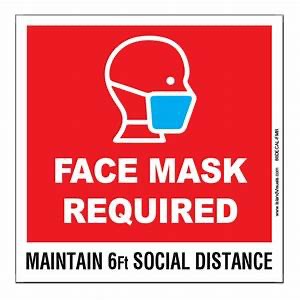 Hearing devices are available for your convenience.Please be aware that they do not function until after the service begins.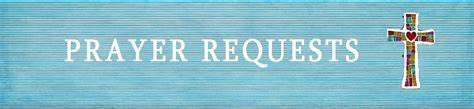 The Legacy: Mary June CookShenandoah Nursing Home: Rubye Schwab Summit Square: Lillian HryshkanychKings Daughter Nursing & Rehab: Richard CurryHome: Dick Huff, Nancy Garber, Mary Ultee, Edie Lawrence, Mary Ann MaupinFriends and Family: Marianne Beck, Erwin Berry (Joan), Shae Blackwell and Family (Preschool), Bill Bromley, Mary Gillenwater, Lorene Henderson, Grace Measles (Jen Jones), Bill Metzel (Joyce Tipton), Col. Stuart Roberts (Mark Henderson), Andy & Jean Robeson (Cunninghams), Jennifer & Charlotte Sergeant (Kathy Brown), Danny Smith (Nancy Hypes), Steve Stevens, Alissa Voils (Pam Leech), Paul Watts (Colleen Cash).Military: Carson Craig, Jeremiah Henderson.Missionaries: Elmarie & Scott Parker, PC (USA) Regional Liaisons to Iraq, Syria & LebanonOur Christian Sympathies to Anne Wood and family, at the death of her son Jeff.                                                                        Link for today's service: FIRST PRESBYTERIAN CHURCHWAYNESBORO, VIRGINIA A community-minded congregation living out the love of Christ as we serve one another with humility, gentleness, and patience through God’s grace.February 13, 2022	11:00 AM 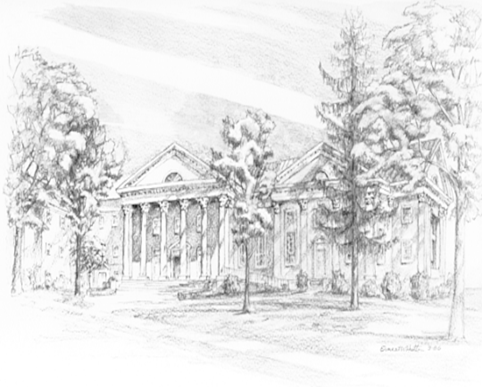 P.O. Box 877249 South Wayne AvenueWaynesboro, Virginia(540) 949-8366Church Website:  www.firstpresway.orgPreschool Website:  www.firstprespre.orgEmail:  church@firstpresway.com                                                                                                                                                                                                               P.O. Box 877                                                                                                                                                                                                        249 South Wayne Avenue                                                                                                                                                                                                         Waynesboro, Virginia                                                                                                                                                                                                           (540) 949-8366                                                                                                                                                                                                        Church Website:  www.firstpresway.org                                                                                                                                                                                                          Preschool Website:  www.firstprespre.org                                                                                                                                                                                                              Email:  church@firstpresway.com